MESTRADO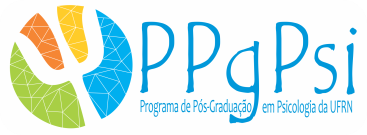 UNIVERSIDADE FEDERAL DO RIO GRANDE DO NORTECENTRO DE CIÊNCIAS HUMANAS LETRAS E ARTESPROGRAMA DE PÓS-GRADUAÇÃO EM PSICOLOGIALinhaNome:DATA E HORALOCAL1ALINE MAYRA LIMA BEZERRA19/11/2014 – 10:00LabPsi- sala do GESDH1FABIANNE CHRISTINE LOPES DE PAIVA19/11/2014 – 08:50LabPsi- sala do GESDH1FRANCISCO EMANUEL SOARES GOMES19/11/2014 - 10:20LabPsi- sala do GESDH1LARA MENDES BRAGA19/11/2014 – 09:10LabPsi- sala do GESDH1MAÍRA LEITE ESCÓRCIO19/11/2014 – 09:30LabPsi- sala do GESDH1MALU NUNES DE OLIVEIRA19/11/2014 – 11:10LabPsi- sala do GESDH1MICHELE NOBRE BORGES19/11/2014 – 11:30LabPsi- sala do GESDH1SHIRLEY DE FIGUEIREDO MEDEIROS RÊGO19/11/2014 – 10:40LabPsi- sala do GESDH1ZARA CRISTINA DE ANDRADE BARBOSA19/11/2014 - 11:50LabPsi- sala do GESDH2ANDRESSA CAROLINE DE LARA MENEZES DE MEDEIROS18/11/2014 – 14:00CCHLA – SALA DO GEPET2JÉSSICA PATRÍCIA RODRIGUES SILVA DE FREITAS18/11/2014 – 14:30CCHLA – SALA DO GEPET2JOEDER DA SILVA MESSIAS18/11/2014 – 15:00CCHLA – SALA DO GEPET2JULIANA DE MOURA CAVALCANTI18/11/2014 – 15:30CCHLA – SALA DO GEPET2KAMILLA STHEFANY ANDRADE DE OLIVEIRA18/11/2014 – 16:00CCHLA – SALA DO GEPET2LANA CRISTINA DE OLIVEIRA SOUZA18/11/2014 – 16:30CCHLA – SALA DO GEPET2LETICIA RABOUD MASCARENHAS DE ANDRADE18/11/2014 – 17:00CCHLA – SALA DO GEPET2PEDRO PAULO LIMA DE ANDRADE18/11/2014 – 17:30CCHLA – SALA DO GEPET2SUSANA SARMENTO SILVEIRA18/11/2014 – 18:00CCHLA – SALA DO GEPET3ALEXANDRA CAVALCANTE DE FARIAS25/11/2014 – 15:00LabPsi – SALA 6313EMERSON GADELHA LACERDA25/11/2014 – 15:30LabPsi – SALA 6313GUILHERME PAIM MASCARENHAS25/11/2014 – 16:00LabPsi – SALA 6313RAUL BEZERRA DAMASCENO25/11/2014 -16:30LabPsi – SALA 6314ALLANA DE CARVALHO ARAÚJO18/11/2014 - 11:25 LabPsi – SALA 6314FÁBIO HENRIQUE ALMEIDA DANTAS18/11/2014 – 11:00 LabPsi – SALA 6314JOÃO VALÉRIO ALVES NETO20/11/2014 – 09:45 LabPsi – SALA 6314LEDA MENDES PINHEIRO20/11/2014 – 10:10 LabPsi – SALA 6314LUNA PINHEIRO VALLE18/11/2014 – 11:50 LabPsi – SALA 6314MARIANA FONSECA CAVALCANTI20/11/2014 – 11:00LabPsi – SALA 6314RAFAELE DOS ANJOS PAIVA18/11/2014 – 12:15 LabPsi – SALA 6314REBECKA WANDERLEY TANNUSS20/11/2014 – 10:35 LabPsi – SALA 6314ROBERTA TRINDADE DE ALBUQUERQUE20/11/2014 – 11:25LabPsi – SALA 6315AMANDA DE LOURDES BERNARDO GUERRA19/11/2014 -14:00LabPsi – SALA 6315CAROLINA BORBA VILAR GUIMARÃES19/11/2014 -14:30LabPsi – SALA 6315CYNDIANE MARY ANTERO CAVALCANTI19/11/2014 -15:00LabPsi – SALA 6315HEDYANNE GUERRA PEREIRA19/11/2014 -15:30LabPsi – SALA 6315JULIA CARMO BEZERRA19/11/2014 -16:00LabPsi – SALA 6315LUANA REIS METTA19/11/2014 -16:30LabPsi – SALA 631